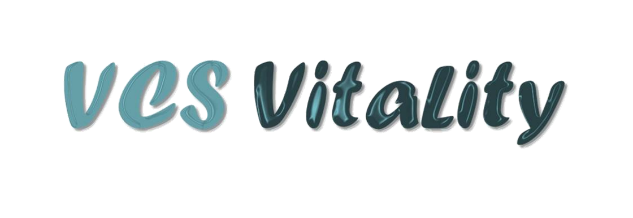 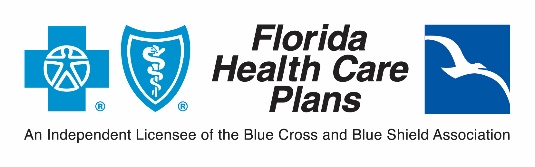 Wellness Reimbursement Request 2020-2021Complete the information below to request a reimbursement. Purchases cannot be made with school funds. Purchases need to be made with personal funds. Wellness Champion:  ______  School or Department Site: ________   ________Each Wellness Champion is allotted $300.00.Activity Details:Name of activity: ___  ___Explanation of activity:   How the money was used:   Amount to be reimbursed: __  __ Date of receipt: (provide copy of receipt) __ __  
Email completed form to Carla Cosio at ccosio@fhcp.com or cccosio1@volusia.k12.fl.us ********************************** Office Use Only ***************************************Date request received: ___  ___  Vendor # __ __	     Current Balance: __  __ - (Reimbursement) __  __ = __   __Request approved by: __  __ for $ __  __Reason Request not approved: Date reimbursement request sent to FHCP:  ___  ___Date reimbursement check sent to WC: ___  ___